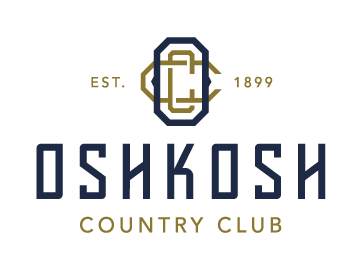 GET GOLFING OSHKOSH- Public LessonsCorey Feller Golf Academy at Oshkosh Country Club invites ALL interested female golfers 18 years and older to learn how to play and enjoy the game of golf.  Through a series of 5 - 1 hour group lessons for only $99 you will learn and experience all aspects of golf.  If you are a new golfer or a golfer coming back to the game after a period of time off, this is your opportunity and I invite you to sign up today.  Dates of Instruction (Session 1- Saturdays@ 10:30am):5/11: Introduction of Golf and Putting5/18: Chipping & Pitching5/25: Irons 6/1: Woods- Rules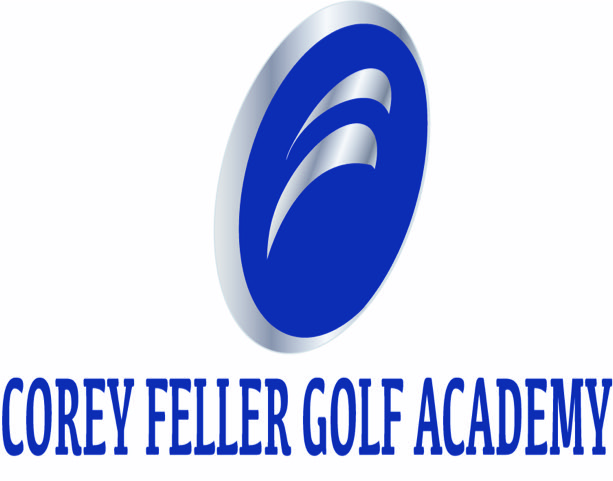 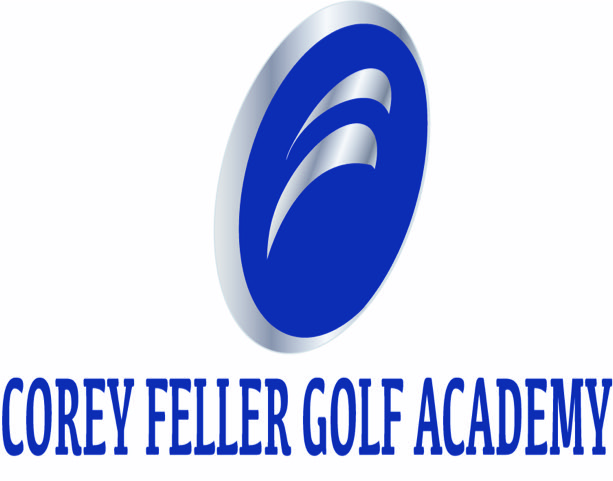 6/8: TPI and On Course Experience- (1.5 hours)Dates of Instruction (Session 2- Saturdays@ 10:30am):                   6/29: Introduction of Golf and Putting7/20: Chipping & Pitching 7/27: Irons 8/3: Woods- Rules8/24: TPI and On Course Experience (1.5 hours)Please sign up with Corey Feller at OCC Pro Shop or call/text 920-858-7948Classes are limited to the first 8 paid golfers 